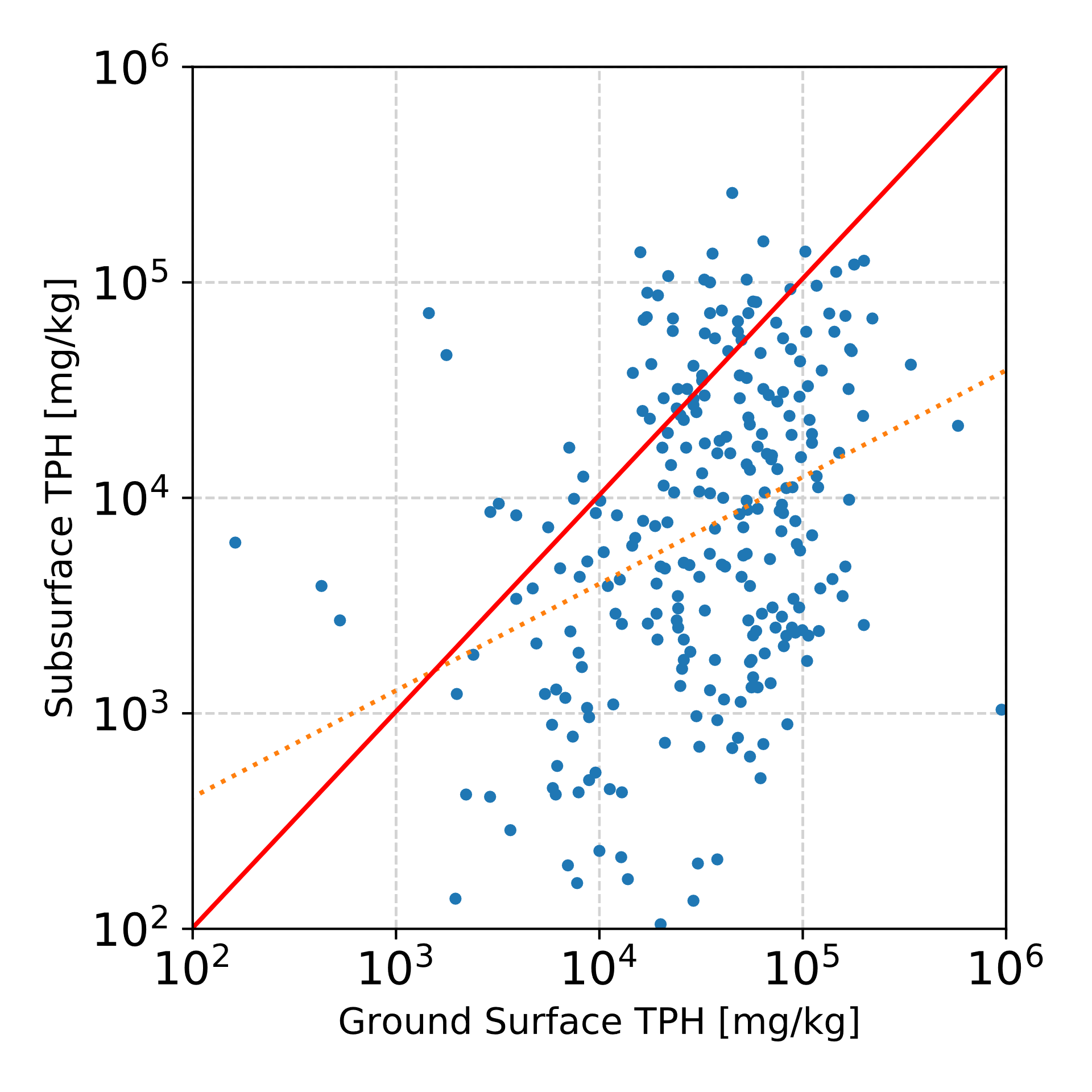 Figure SI-1 Subsurface TPH versus ground surface TPH. The solid red line represents a 1:1 line. The dashed red line is a linear regression line of Log transformed TPH values (R2 =0.12).Table SI-1 Statistic characteristics of TPH in sediment samples classified per SCAT pit oil observation class. Std: standard deviation, RSD: Relative standard deviation (100% x standard deviation / mean). The classification in this table corresponds to the Box plots shown in Figure 11 in the main paper.Table SI-2 Statistic characteristics of TPH in sediment samples classified according to a proposed close-out criterion for Phase 2 under which SS plus BO ≤25%.  SS indicates silver sheen, BO indicates black oil and BRO indicates brown oil. The classification in this table corresponds to the Box plots shown in Figure 12 in the main paper.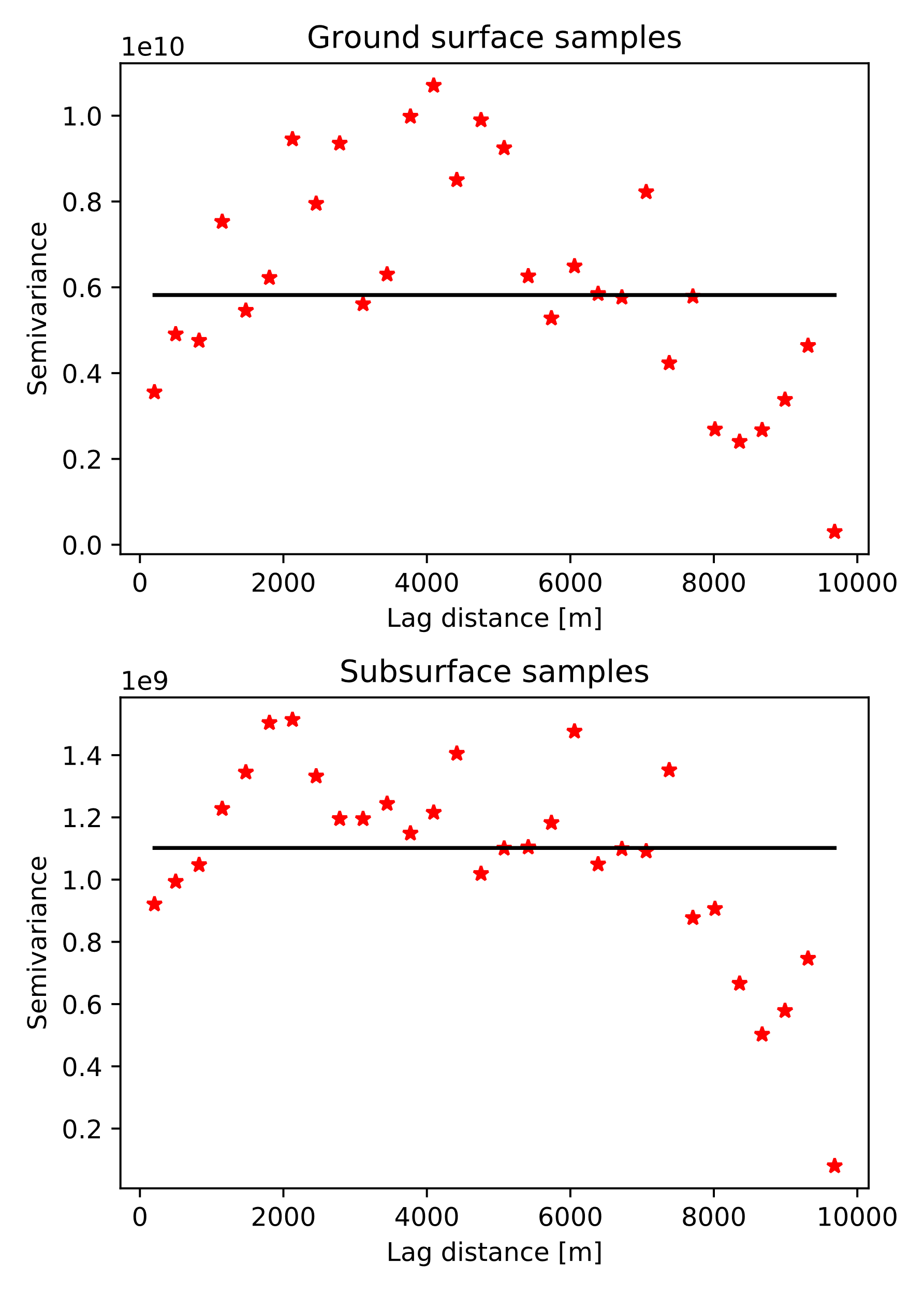 Figure SI-2 Variogram of TPH measured on the ground surface samples (top) and in the subsurface samples (bottom). The experimental data is shown with the red dots and the black line represents an exponential variogram model fitted to the dataTable SI-3 Results of 5 replicate SCAT oil in pit observations at a SCAT site. BO+BRO = Black Oil + Brown Oil. SS = SheenDATE:Start:             TIME         End:Start:             TIME         End:GRID IDGRID IDGRID IDFor Certification(    Yes  / No    )For Certification(    Yes  / No    )For Certification(    Yes  / No    )Pass Certification(    Yes /     No     ) RECORDER:                                                                                                            CONTRACTOR:     RECORDER:                                                                                                            CONTRACTOR:     RECORDER:                                                                                                            CONTRACTOR:     RECORDER:                                                                                                            CONTRACTOR:     RECORDER:                                                                                                            CONTRACTOR:     RECORDER:                                                                                                            CONTRACTOR:     RECORDER:                                                                                                            CONTRACTOR:     RECORDER:                                                                                                            CONTRACTOR:     RECORDER:                                                                                                            CONTRACTOR:     RECORDER:                                                                                                            CONTRACTOR:    Site #Lat / LongLocationWhere Platform, channel bank, edge of mangroves, etc.HardnessOil Type + %Recent oil + % Stumps %Live Mangrove %:Live Mangrove %:  Nypa %:    Nypa %:    Nypa %:  Live Mangrove %:Live Mangrove %:Live Mangrove %:Nypa %:  Nypa %:      Regeneration:   Yes / No    Regeneration:   Yes / No   Crabs:              None/ Few / Many   Crabs:              None/ Few / Many   Crabs:              None/ Few / ManyRegeneration   Yes / NoRegeneration   Yes / NoRegeneration   Yes / NoCrabs:            None/ Few / ManyCrabs:            None/ Few / Many    Plant ready:       Yes / No    Plant ready:       Yes / No   Periwinkles:   None/ Few / Many   Periwinkles:   None/ Few / Many   Periwinkles:   None/ Few / ManyPlant ready:     Yes / NoPlant ready:     Yes / NoPlant ready:     Yes / NoPeriwinkles:  None / Few /Many Periwinkles:  None / Few /Many   SUBSURFACE OIL   AP=Asphalt, BO=Black Oil, BR0+Brown Oil, NO=No Oil,   SS=Silver or Rainbow sheen, TR=Trace.  SUBSURFACE OIL   AP=Asphalt, BO=Black Oil, BR0+Brown Oil, NO=No Oil,   SS=Silver or Rainbow sheen, TR=Trace.  SUBSURFACE OIL   AP=Asphalt, BO=Black Oil, BR0+Brown Oil, NO=No Oil,   SS=Silver or Rainbow sheen, TR=Trace.  SUBSURFACE OIL   AP=Asphalt, BO=Black Oil, BR0+Brown Oil, NO=No Oil,   SS=Silver or Rainbow sheen, TR=Trace.  SUBSURFACE OIL   AP=Asphalt, BO=Black Oil, BR0+Brown Oil, NO=No Oil,   SS=Silver or Rainbow sheen, TR=Trace.  SUBSURFACE OIL   AP=Asphalt, BO=Black Oil, BR0+Brown Oil, NO=No Oil,   SS=Silver or Rainbow sheen, TR=Trace.  SUBSURFACE OIL   AP=Asphalt, BO=Black Oil, BR0+Brown Oil, NO=No Oil,   SS=Silver or Rainbow sheen, TR=Trace.  SUBSURFACE OIL   AP=Asphalt, BO=Black Oil, BR0+Brown Oil, NO=No Oil,   SS=Silver or Rainbow sheen, TR=Trace.  SUBSURFACE OIL   AP=Asphalt, BO=Black Oil, BR0+Brown Oil, NO=No Oil,   SS=Silver or Rainbow sheen, TR=Trace.  SUBSURFACE OIL   AP=Asphalt, BO=Black Oil, BR0+Brown Oil, NO=No Oil,   SS=Silver or Rainbow sheen, TR=Trace.Sketch pitOil type% in pitDepth:CleanupMethod(s)Phase 1Where?  Channel, banks, platform, strand line?Depth of most oiling?Where?  Channel, banks, platform, strand line?Depth of most oiling?Where?  Channel, banks, platform, strand line?Depth of most oiling?Where?  Channel, banks, platform, strand line?Depth of most oiling?Where?  Channel, banks, platform, strand line?Depth of most oiling?Where?  Channel, banks, platform, strand line?Depth of most oiling?Where?  Channel, banks, platform, strand line?Depth of most oiling?Where?  Channel, banks, platform, strand line?Depth of most oiling?Where?  Channel, banks, platform, strand line?Depth of most oiling?NotesRestrictionsAvoid live mangrovesPREVIOUS WORK OBSERVED ( Yes  /  No  )Avoid live mangrovesPREVIOUS WORK OBSERVED ( Yes  /  No  )Avoid live mangrovesPREVIOUS WORK OBSERVED ( Yes  /  No  )Avoid live mangrovesPREVIOUS WORK OBSERVED ( Yes  /  No  )Avoid live mangrovesPREVIOUS WORK OBSERVED ( Yes  /  No  )Avoid live mangrovesPREVIOUS WORK OBSERVED ( Yes  /  No  )Avoid live mangrovesPREVIOUS WORK OBSERVED ( Yes  /  No  )Avoid live mangrovesPREVIOUS WORK OBSERVED ( Yes  /  No  )Avoid live mangrovesPREVIOUS WORK OBSERVED ( Yes  /  No  )Phase 2 ActionsChemistry          0-5 cm         15-20 cm        Regulator         0-5 cm         15-20 cm        Regulator         0-5 cm         15-20 cm        Regulator         0-5 cm         15-20 cm        Regulator0-5 cm         15-20 cm        Regulator0-5 cm         15-20 cm        Regulator0-5 cm         15-20 cm        Regulator0-5 cm         15-20 cm        Regulator0-5 cm         15-20 cm        RegulatorSignatories:Name / SignatureName / SignatureName / SignatureBodo Community:Bodo Community:Bodo Community:SCAT LeaderChemistry:Chemistry:Chemistry:DPR:SPDC: SPDC: SPDC: NOSDRA:Other(s):Other(s):Other(s):RSMENV:NoneSilver sheenBrown oilBlack oilTarRecentGround surface Ground surface Ground surface Ground surface Ground surface Ground surface Ground surface count65951139103mean682004587655700218675033373266std7087442563431641805139460113141RSD104%93%77%83%78%154%min51043049003900390016225%-ile10000192003000012800207002115050%-ile38000330003500021700400005400075%-ile970005950076000308506000087000max32000022000014000040000121000950000SubsurfaceSubsurfaceSubsurfaceSubsurfaceSubsurfaceSubsurfaceSubsurfacecount08314211300mean60852245737479std133103182543204RSD219%142%115%min013845025%-ile5352520720050%-ile187097501980075%-ile43002900059000max87000184000260000NoneSilver sheenSS or BO <=25%BO/BRO >25%TarRecentGround surface Ground surface Ground surface Ground surface Ground surface Ground surface Ground surface Ground surface count3530212482mean864933323022009179506672565228std7650434544249891987055915110532RSD88%104%114%111%84%169%min5104304303900390016225%-ile171509425680010925279751917550%-ile90000235001290017950710005200075%-ile13700034500310002497510975085500max3200001430009600032000121000950000SubsurfaceSubsurfaceSubsurfaceSubsurfaceSubsurfaceSubsurfaceSubsurfaceSubsurfacecount0461124800mean50061328228373std134192166532206RSD268%163%114%min0092025%-ile4851195710050%-ile161038001795075%-ile36751102536250max8700093000184000SiteOil type%Oil observed in Scat Pits%Oil observed in Scat Pits%Oil observed in Scat Pits%Oil observed in Scat Pits%Oil observed in Scat PitsAverage % oil coverageStandard deviation (%)Relative SD (%)Relative SD (%)SiteOil typePit 1Pit 2Pit 3Pit 4Pit 51-H10-1BO+BRO655020502828101%101%1-I10-1BO+BRO5025207050432048%48%1-K10-1BO+BRO85758050100781823%23%1-L10-1BO+BRO809880706077.61418%18%1-N10-1BO+BRO7580855580751216%16%2-F15-1BO+BRO6560565940.83176%76%2-I15-1BO+BRO515204014.216114%114%2-L15-1SS809899959593.488%8%2-K15-1BO+BRO1565206535402460%60%3-H18-1BO+BRO959098605078.62228%28%3-I18-1BO+BRO4570301009868.63146%46%3-K18-1BO+BRO2050403075432149%49%3-M18-1BO+BRO6520654035452044%44%4-E23-1BO+BRO708085909083810%10%4-G23-1BO+BRO10805001934181%181%4-L23-1BO+BRO15705116.430183%183%4-M23-1BO+BRO509810090668.84159%59%4-P23-1BO+BRO90402106541.43789%89%4-Q23-1BO+BRO80607565657.23052%52%5-L26-1SS9580607090791418%18%5-M26-1BO+BRO22135101014144%144%5-O26-1BO+BRO5565251550422150%50%5-R26-1BO+BRO0520205.48156%156%6-K30-1BO+BRO10202030917.8948%48%6-O30-1SS809990958088.8910%10%6-Q30-1BO+BRO9890100989095.255%5%6-S30-1SS989570206068.63246%46%6-V30-1SS9560202040473267%67%Average relative standard deviationAverage relative standard deviationAverage relative standard deviationAverage relative standard deviation62%62%Minimum relative standard deviationMinimum relative standard deviationMinimum relative standard deviationMinimum relative standard deviation5%5%Maximum relative standard deviationMaximum relative standard deviationMaximum relative standard deviationMaximum relative standard deviation183%183%